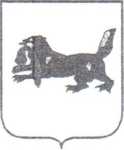 МИНИСТЕРСТВО ЗДРАВООХРАНЕНИЯ ИРКУТСКОЙ ОБЛАСТИР А С П О Р Я Ж Е Н И Еот   11 октября 2016 года                                                                   № 2324-мр ИркутскО медицинской помощи в целях обеспечения предотвращения перинатальной передачи ВИЧ от матери ребенкуВ целях совершенствования оказания медицинской помощи беременным женщинам и предотвращения передачи ВИЧ от матери ребенку, руководствуясь статьей 13 Закона Иркутской области от 12 января 2010 года № 1-03 «О правовых актах Иркутской области и правотворческой деятельности Иркутской области»:Утвердить Методические рекомендации по организации медицинской помощи в целях обеспечения предотвращения перинатальной передачи ВИЧ от матери ребенку в медицинских организациях Иркутской области, подведомственных министерству здравоохранения Иркутской области (прилагаются).Руководителям медицинских организаций, подведомственных министерству здравоохранения Иркутской области, обеспечить наличие неснижаемого запаса экспресс-тестов для диагностики ВИЧ-инфекции; антиретровирусных препаратов для проведения химиопрофилактики передачи ВИЧ от матери ребенку.Контроль за исполнением распоряжения возложить на заместителя министра здравоохранения Иркутской области Голенецкую Е.С.Министр                                                                                             О.Н. Ярошенко Приложениек распоряжению министерства здравоохранения Иркутской области от	11 октября 2016 годаМетодические рекомендациипо организации медицинской помощи в целях предотвращения
перинатальной передачи ВИЧ от матери ребенку в медицинских
организациях Иркутской области, подведомственных министерству
здравоохранения Иркутской областиГлава 1. Общие положенияНастоящие Методические рекомендации по организации медицинской помощи в целях предотвращения перинатальной передачи ВИЧ от матери ребенку в медицинских организациях Иркутской области, подведомственных министерству здравоохранения Иркутской области (далее - Методические рекомендации) регулируют вопросы организации первичной медико-санитарной и специализированной помощи отдельным категориям граждан: беременным, роженицам, родильницам, новорожденным (далее - медицинская помощь) для раннего выявления ВИЧ-инфекции и предотвращения перинатальной передачи ВИЧ (далее - 111 IMP ВИЧ) от матери ребенку в медицинских организациях Иркутской области, подведомственных министерству здравоохранения Иркутской области.Вопросы организации медицинской помощи для своевременной диагностики ВИЧ-инфекции и обеспечения предотвращения перинатальной передачи ВИЧ являются приоритетными для медицинских организаций Иркутской области, подведомственных министерству здравоохранения Иркутской области.Настоящие Методические рекомендации разработаны в соответствии с:а)	Федеральными законами от 21 ноября 2011 года № 323-ФЗ «Об основах охраны здоровья граждан в Российской Федерации», от 30 марта 1995 года № 38-ФЗ «О предупреждении распространения в Российской Федерации заболевания, вызываемого вирусом иммунодефицита человека (ВИЧ-инфекции)»;б)	указом Президента Российской Федерации от 1 июня 2012 года № 761 «О Национальной стратегии действий в интересах детей на 2012 - 2017 годы»;в)	федеральными клиническими рекомендациями от 3 июня 2015 года № 15-4/10/2-2661 «Применение антиретровирусных препаратов в комплексе мер, направленных на профилактику передачи ВИЧ от матери ребенку»;г)	приказом Министерства здравоохранения и медицинской промышленности Российской Федерации от 30 октября 1995 года № 295 «О введении в действие правил проведения обязательного медицинского освидетельствования на ВИЧ и перечня работников отдельных профессий, производств, предприятий, учреждений и организаций, которые проходят обязательное медицинское освидетельствование на ВИЧ», приказом Министерства здравоохранения Российской Федерации от 16 сентября 2003 года № 442 «Об утверждении учетных форм для регистрации детей, рожденных ВИЧ-инфицированными матерями», приказом Министерства здравоохранения и социального развития Российской Федерации от 30 мая 2005 года № 375 «Об утверждении стандарта профилактики передачи ВИЧ- инфекции от матери ребенку», приказом Министерства здравоохранения Российской Федерации от 1 ноября 2012 года № 572н «Об утверждении Порядка оказания медицинской помощи по профилю «акушерство и гинекология (за исключением использования вспомогательных репродуктивных технологий)»;д)	постановлением Главного государственного санитарного врача Российской Федерации от 11 января 2011 года № 1 «Об утверждении санитарно-эпидемиологических правил СП 3.1.5.2826-10 «Профилактика ВИЧ-инфекции»;е)	Законом Иркутской области от 5 марта 2010 года № 4-оз «Об отдельных вопросах здравоохранения в Иркутской области».Глава 2. Организация медицинской помощи гражданам в целях
предотвращения перинатальной передачи ВИЧ от матери ребенку в
медицинских организациях Иркутской области, подведомственных
министерству здравоохранения Иркутской областиМедицинские организации, подведомственные министерству здравоохранения Иркутской области, обеспечивают:а)	обследование на ВИЧ-инфекцию беременных женщин, находящихся на диспансерном наблюдении по беременности, с учетом клинических и эпидемиологических показаний;б)	проведение мер, направленных на раннее выявление ВИЧ- инфицированных беременных женщин;в)	постановку беременных женщин на диспансерное наблюдение в женской консультации по беременности и уточнение ВИЧ-статуса,г)	освидетельствование половых партнеров на ВИЧ в женской консультации, в которой поставлена на учет беременная женщина, или в поликлинике по месту проживания/прикрепления, при постановке беременной женщины на диспансерное наблюдение;д)	проведение медицинского освидетельствования всех беременных женщин на ВИЧ в соответствии с алгоритмом диагностики ВИЧ в следующих случаях:при постановке на учет по беременности;в 30±2 недели (28-32 недели);беременных женщин, не обследованных ранее во время беременности или обследованных в срок до 28-32-й недели беременности при обращении в медицинскую организацию, при поступлении на роды (экспресс-методом с дальнейшим подтверждением стандартным методом);беременных женщин, имеющих ВИЧ-инфицированных партнеров, а также беременных женщин, употребляющих психоактивные вещества, обследуют при постановке на учет по беременности, затем 1 раз в 3 месяца, при поступлении на роды проводится тестирование экспресс-методом (с подтверждением стандартным методом), независимо от количества исследований во время беременности;рожениц - экспресс-методом с последующим подтверждением стандартными методиками ИФА/ИХЛА - при поступлении на роды и отсутствии в медицинской документации результата обследования на ВИЧ в предписанные сроки, или при наличии эпидемиологических показаний: употребление парентерально психоактивных веществ, вступление в половые контакты с ВИЧ-инфицированным партнером в течение беременности;е)	проведение молекулярно-биологического обследования беременных на ДНК или РНК ВИЧ в следующих случаях:при получении сомнительных результатов тестирования на антитела к ВИЧ, полученных стандартными методами (иммуноферментный анализ или иммунный блоттинг);при получении отрицательных результатов теста на антитела к ВИЧ, полученных стандартными методами, в случае, если беременная женщина относится к группе высокого риска по ВИЧ-инфекции (употребление наркотиков внутривенно, незащищенные половые контакты с ВИЧ- инфицированным партнером в течение последних 6 месяцев).ж)	проведение послетестового консультирования при получении положительного лабораторного анализа на ВИЧ согласно алгоритму ведения пациента с положительным лабораторным результатом на ВИЧ;з)	преемственность между врачами терапевтами, инфекционистами, акушерами-гинекологами, неонатологами, педиатрами при ведении женщины (в том числе беременной) с ВИЧ-инфекцией, а также новорожденного, для достижения минимального риска передачи ВИЧ от матери ребенку;и)	оказание медицинской помощи для обеспечения предотвращения перинатальной передачи ВИЧ в соответствии с действующими рекомендациями и протоколами;к)	наличие неснижаемого количества (запаса) простых/ быстрых тестов для экспресс-диагностики ВИЧ-инфекции (не менее 5 тест-полосок) и антиретровирусных препаратов (далее - АРБИ) для экстренного назначения схем для предотвращения перинатальной передачи ВИЧ согласно Приложению 1 к настоящим Методическим рекомендациям;л)	обучение медицинских работников по вопросам до и послетестового консультирования, показаниям для своевременного выявления ВИЧ- инфекции, диспансеризации и лечению ВИЧ-инфекции, соблюдению требований санитарно-эпидемиологического режима, предотвращения перинатальной передачи ВИЧ, с зачетным занятием не реже 1 раза в год;м)	предоставление ежемесячно в государственное бюджетное учреждение здравоохранения «Иркутский областной центр по профилактике и борьбе со СПИД и инфекционными заболеваниями» (далее - ГБУЗ «ИОЦ СПИД») учетно-отчетных форм, указанных в главе 3 настоящих Методических рекомендаций.Медицинские организации, оказывающие первичную медико- санитарную помощь, при выявлении положительного лабораторного результата на ВИЧ у беременной женщины незамедлительно направляют беременную женщину на консультацию к врачу акушеру-гинекологу и врачу- инфекционисту для оказания медицинской помощи.При подтверждении диагноза «ВИЧ-инфекция» дальнейшее диспансерное наблюдение проводится совместно врачами (фельдшерами), при необходимости с привлечением/консультацией специалистов специализированных медицинских организаций (по профилю);Врач акушер-гинеколог обязан незамедлительно направить беременную женщину на консультацию к врачу-инфекционисту/ ответственному специалисту по вопросам ВИЧ-инфекции медицинской организации по профилю.Диспансерное наблюдение беременной женщины, больной ВИЧ- инфекцией, проводит врач акушер-гинеколог совместно с врачом- инфекционистом по месту жительства/регистрации беременной женщины.При совместном ведении беременной женщины, больной ВИЧ-инфекцией, врач акушер-гинеколог и врач-инфекционист предусматривают следующие мероприятия:а)	разработку плана ведения беременной женщины, больной ВИЧ- инфекцией, согласно Приложению 2 к настоящим Методическим рекомендациям;б)	ведение «Обменной карты беременной женщины» с отражением в медицинской документации эпидемиологического номера беременной женщины, схемы антиретровирусной терапии (далее - АРВТ), принимаемой во время беременности, данных лабораторного и клинического мониторинга, рекомендаций по схемам предотвращения перинатальной передачи ВИЧ в родах, послеродовом и раннем неонатальном периодах;в)	проведение работы по формированию приверженности у беременной женщины к наблюдению и АРВТ;г)	контроль за приемом АРВП;д)	при отказе женщины от одного или всех этапов предотвращения перинатальной передачи ВИЧ постановка в известность руководителя медицинской организации и ГБУЗ «ИОЦ СПИД» немедленно;е)	назначение преимущественно неинвазивных методов оценки состояния плода;ж)	своевременный лабораторный мониторинг за эффективностью и безопасностью АРВТ в соответствии с планом ведения беременной женщины, больной ВИЧ-инфекцией, и утвержденными стандартами оказания медицинской помощи;з)	подготовка беременной женщины к родоразрешению;и)	взаимодействие с акушерским стационаром по вопросам продолжения АРВТ и родоразрешения беременной женщины, больной ВИЧ- инфекцией;к)	контроль за своевременным поступлением беременной женщины, больной ВИЧ-инфекцией, на госпитализацию в акушерский стационар (в плановом порядке - на сроке 38 недель).После родоразрешения врач-неонатолог (педиатр) акушерского стационара обязан обеспечить назначение химиопрофилактики передачи ВИЧ ребенку, контроль передачи необходимой информации врачу-педиатру участковому по месту наблюдения для соблюдения алгоритма предотвращения перинатальной передачи ВИЧ и наблюдения ребенка.Врач-педиатр детской поликлиники при получении информации о новорожденном с перинатальным контактом по ВИЧ-инфекции осуществляет контроль проведения химиопрофилактики передачи ВИЧ и пневмоцистной инфекции ребенку в декретированные сроки.Каждая медицинская организация обеспечивает сверку по беременным и родильницам с ВИЧ-инфекцией со специалистами ГБУЗ «ИОЦ СПИД» при составлении статистической отчетной формы № 32, с последующим ее представлением главному внештатному специалисту министерства здравоохранения Иркутской области по акушерству и гинекологии.ГБУЗ «ИОЦ СПИД» обеспечивает:а)	мониторинг ситуации в медицинских организациях, подведомственных министерству здравоохранения Иркутской области, по вопросам выявления беременных женщин с ВИЧ, организации предотвращения перинатальной передачи ВИЧ;б)	рассмотрение на подкомиссии по вопросам ВИЧ-инфекции врачебной комиссии ГБУЗ «ИОЦ СПИД» в течение 3 рабочих дней с момента получения стартов АРВТ беременной женщины, больной ВИЧ- инфекцией (из медицинских организаций, подведомственных министерству здравоохранения Иркутской области, в соответствии с приказом министерства здравоохранения Иркутской области от 24 января 2014 года № 7-мпр), утверждение протоколом старта ППМР/АРВТ и направление в медицинскую организацию по месту жительства/регистрации беременной женщины, больной ВИЧ-инфекцией, и рассмотрение заявки для выдачи АРВП медицинским организациям с целью обеспечения предотвращения перинатальной передачи ВИЧ;в)	заочное и дистанционное консультирование медицинских работников медицинских организаций, подведомственных министерству здравоохранения Иркутской области, по вопросам ведения беременной женщины, больной ВИЧ-инфекцией, и назначения ППМР/АРВТ, а также консультирование беременных женщин по вопросам оказания медицинской помощи;г)	согласование заявки и выдачу АРВП медицинским организациям, подведомственным министерству здравоохранения Иркутской области, для формирования резерва АРВП для назначения АРВТ;д)	контроль за выполнением критериев эффективности предотвращения передачи ВИЧ от матери ребенку в Иркутской области;е)	плановую годовую сверку с медицинскими организациями, подведомственными министерству здравоохранения Иркутской области, по беременным и родильницам с ВИЧ-инфекцией, с отметкой о ее прохождении в экземпляре статистической отчетной формы № 32;ж)	подготовку заседаний рабочей группы министерства здравоохранения Иркутской области по выполнению мероприятий, направленных на предотвращение передачи ВИЧ от матери ребенку, медицинскими организациями, подведомственными министерству здравоохранения Иркутской области (не реже 1 раза в полугодие).Глава 3. Организация мониторинга перинатальной профилактикиВИЧ от матери ребенкуМониторинг предотвращения перинатальной передачи ВИЧ в Иркутской области проводится медицинскими работниками ГБУЗ «ИОЦ СПИД» по установленным учетно-отчетным формам.Медицинские работники медицинской организации, имеющей в своем составе женскую консультацию и/или акушерский стационар, назначенные приказом по медицинской организации ответственными за предоставление учетно-отчетных форм, обязаны направить в ГБУЗ «ИОЦ СПИД» используя следующий электронный адрес: aids@aids38.ru (или факс 8 (3952) 777-958) следующие документы:а)	извещение о выявлении беременной женщины с ВИЧ-инфекцией согласно Приложению 3 к настоящим Методическим рекомендациям (в течение 5 дней с момента выявления);б)	извещение о случае завершения беременности у ВИЧ- инфицированной женщины - учетная форма № 313/у, в случае прерывания/завершения беременности у женщины больной ВИЧ-инфекцией (в течение 5 дней с момента родоразрешения);в)	извещение о новорожденном, рожденном ВИЧ-инфицированной матерью - учетная форма № 309/у согласно приказу Министерства здравоохранения Российской Федерации от 16 сентября 2003 года№ 442 «Об утверждении учетных форм для регистрации детей, рожденных ВИЧ-инфицированными матерями» (в течение 5 дней с момента родоразрешения беременной женщины, больной ВИЧ-инфекцией);г)	отчет о наличии экспресс-тест-систем для диагностики ВИЧ- инфекции и препаратов для ППМР ВИЧ в акушерском стационаре согласно Приложению 4 к настоящим Методическим рекомендациям (ежемесячно до 5 числа следующего за отчетным месяца).Медицинский работник (врач), назначенный ответственным в ГБУЗ «ИОЦ СПИД», осуществляет:а)	проведение ежемесячного мониторинга предотвращения перинатальной передачи ВИЧ в медицинских организациях, подведомственных министерству здравоохранения Иркутской области (на последнее число текущего месяца);б)	направление результатов ежемесячного мониторинга перинатальной профилактики ВИЧ от матери ребенку в медицинских организациях, подведомственных министерству здравоохранения Иркутской области, в отдел организации медицинской помощи женщинам и детям министерства здравоохранения Иркутской области по электронному адресу: esg@guzio.ru, tas@guzio.ru, главному внештатному специалисту по акушерству и гинекологии министерства здравоохранения Иркутской области по электронному адресу: doc protopopova@mail.ru (в срок до 5 числа месяца, следующего за отчетным, по форме согласно Приложению 5 к настоящим Методическим рекомендациям).Заместитель министраздравоохранения Иркутской областиПриложение 1к Методическим рекомендациям по организации медицинской помощи в целях предотвращения перинатальной передачи ВИЧ от матери ребенку в медицинских организациях Иркутской области, подведомственных министерству здравоохранения Иркутской областиРекомендуемый запас антиретровирусных препаратов из расчета на одну
беременную и новорожденногоЕ.С. ГоленецкаяПриложение 2к Методическим рекомендациям по организации медицинской помощи в целях предотвращения перинатальной передачи ВИЧ от матери ребенку в медицинских организациях Иркутской области, подведомственныхминистерству здравоохранения Иркутской областиПлан диспансерного наблюдения беременной женщины для профилактики перинатальной ВИЧ-инфекции и тактика врача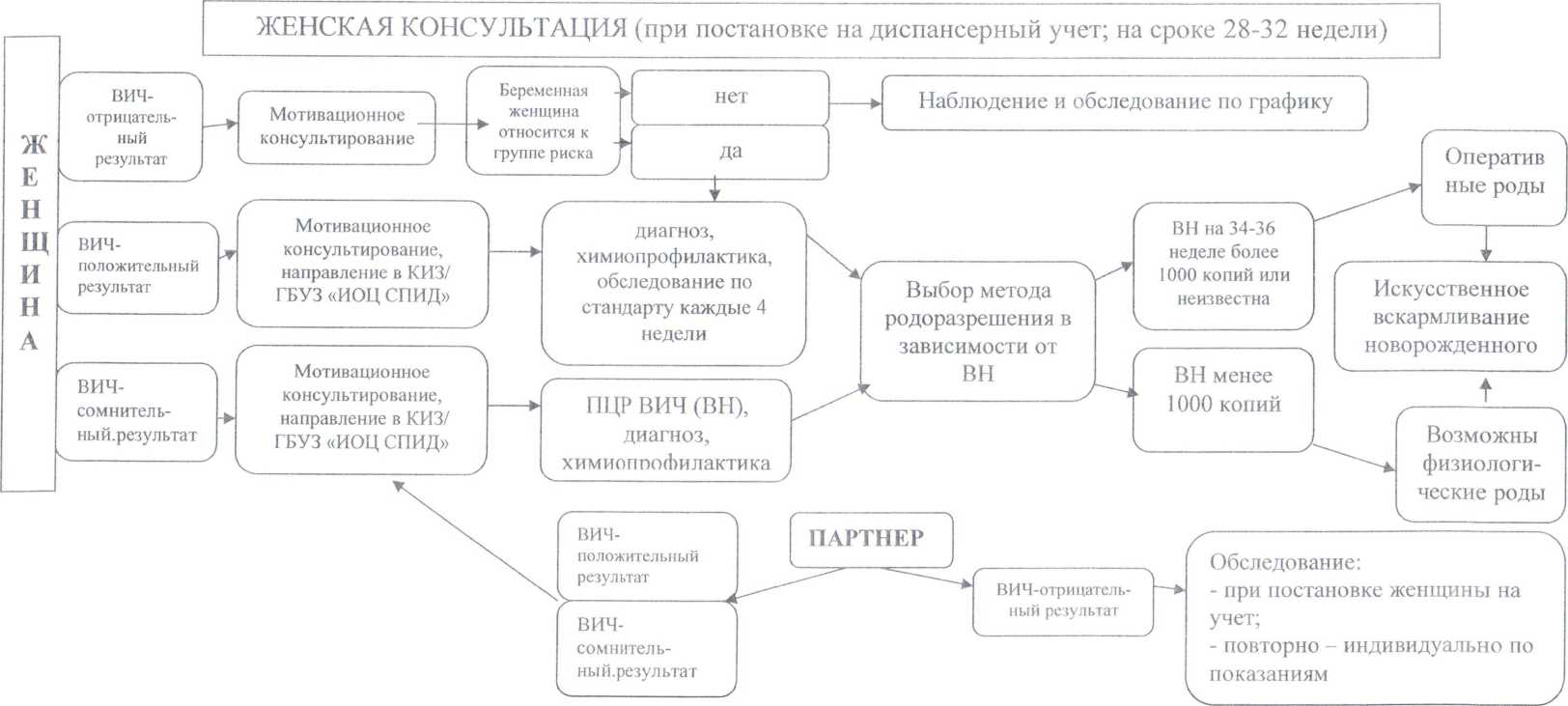 Тактика врачаЕ.С. ГоленецкаяПриложение 3к Методическим рекомендациям по организации медицинской помощи в целях предотвращения перинатальной передачи ВИЧ от матери ребенку в медицинских организациях Иркутской области, подведомственных министерству здравоохранения Иркутской областиИзвещение о выявлении беременности
у женщины с ВИЧ-инфекциейНаименование медицинской организацииФ.И.О.	Эпид, номер (регистрационный номер)Дата рождения 4. ГражданствоАдрес регистрации	Адрес фактического проживания		Дата установления диагноза ВИЧ-инфекции (месяц, год)		Стадия ВИЧ-инфекции при взятии на учет по беременности	Химиопрофилактика/ АРВТ (схема, дата назначения)Дата постановки на учет в женскую консультацию	Срок беременности при постановке на учет	Примечания	Должность, Ф.И.О. лица, заполнившего формуПодпись Дата Контактный телефонЗаместитель министраздравоохранения Иркутской областиПриложение 4к Методическим рекомендациям по организации медицинской помощи в целях предотвращения перинатальной передачи ВИЧ от матери ребенку в медицинских организациях Иркутской области, подведомственных министерству здравоохранения Иркутской областиОтчет о наличии экспресс-тест-систем для диагностики ВИЧ-инфекции и препаратов для предотвращения
перинатальной передачи ВИЧ в акушерском стационаре* за 20___ г.МО ___________________________________________________________________________* отчет подается в ГБУЗ "ИОЦ СПИД" ежемесячно до 5 числа следующего за отчетным месяца (e-mail: aids@aids38.ru)Заместитель министраздравоохранения Иркутской областиПриложение 5к Методическим рекомендациям по организации медицинской помощи в целях предотвращения перинатальной передачи ВИЧ от матери ребенку в медицинских организациях Иркутской области, подведомственных министерству здравоохранения Иркутской областиБеременности и роды на датуПроцент 3-этапной профилактики за месяц (дети)	%Процент 3-этапной профилактики за год (дети)	%Процент 3-этапной профилактики за месяц (женщины)	%Процент 3-этапной профилактики за год (женщины)	%№МИН, дозировкаЧисло упаковок препарата1Ламивудин 150 мг № 60 (или 300 мг №30)12Тенофовир 300 мг №30 (или абакавир 300 мг №60, или ставудин 30 мг №28)13Зидовудин/ламивудин 300/150 мг или Зидовудин 300 мг №6014Лопинавир/Ритонавир 200/50 мг № 120 - 1 упаковка (или Атазанавир 150 мг № 60 (300 мг №30) и Ритонавир 100 мг№30)15Невирапин 200 мг № 6016Зидовудин раствор 20,0 мл № 517Зидовудин сироп 200,0 мл	1	8Ламивудин сироп 240,0 мл19Невирапин сироп 240,0 мл1Врач акушер-гинекологВрач-инфекционист	Беременная женщина:Результат на ВИЧ - отрицательный- диспансерное наблюдение согласно приказу Минздрава России от 1 ноября 2012 года № 572н Результат на ВИЧ - положительный - консультирование, направление в кабинет инфекционных заболеваний / ГБУЗ «ИОЦ СПИД»Результат на ВИЧ - сомнительный - консультирование, направление в кабинет инфекционных заболеваний / ГБУЗ «ИОЦ СПИД»,Результат на ВИЧ отрицательный +наличие факторов риска обследование 1 раз в 3 месяцаПартнер:Результат на ВИЧ - сомнительный - направление в кабинет инфекционных заболеваний /ГБУЗ «ИОЦ СПИД»Результат на ВИЧ - положительный - направление в кабинет инфекционных заболеваний /ГБУЗ «ИОЦ СПИД»Назначенная терапия (ППМР/АРВТ): получает препараты с	недель1.2.3.В 35-36 недель - определение медицинской организации для родоразрешения: 2 уровень / ММЦ / 3 уровеньПлановая госпитализация 38 недельСроки консультирования врачом-инфекционистом:при первичном обследовании беременной женщины и начале терапии АРВТ;при проведении АРВТ - через каждые 4 недели;в 34-36 недельЛабораторное обследование:Вирусная нагрузка:первичное обследованиеперед началом АРВТпри проведении АРВТ - 1 раз в 4 недели до снижения вирусной нагрузки, далее 1 раз в 12 недель;в 34-36 недель.CD4:первичное обследованиеперед началом АРВТпри проведении АРВТ - через 4 недели.при проведении АРВТ - через 12 недель.МНН, дозировка, упаковкаОстатокОстатокПолученоПолученоИспользованоИспользованоОстаток препаратов на конец месяцаКол-во родовКол-во родовМНН, дозировка, упаковкана начало годана начало месяцазапрошед шиймесяцс начала годазапрошед шиймесяцс начала годаОстаток препаратов на конец месяцазапрошед шиймесяцс нача ла годаЗидовудин (Ретровир) раствор для в/в введения 10 мг/мл, флакон 20 млЗидовудин (Ретровир), раствор для приема внутрь, 10 мг/мл, флакон 200 млЛамивудин, раствор для приема внутрь, 10 мг/мл, флакон 240 млНевирапин, суспензия для перорального применения, 10 мг/мл, флакон 240 млНевирапин 0,2, таблеткаЗидовудин 0,3 + ламивудин 0,15, таблетка (либо монопрепараты)Экспресс тест система (тест-полоска, простой быстрый тест для экстренной диагностики ВИЧ- инфекции)№Муниципальное образование (МО) Иркутской областиМуниципальное образование (МО) Иркутской областина начало года 	на начало года 	на начало месяцана начало месяцавзято за годвзято за годвзято за месяцаборты и прерыв за годаборты и прерыв за годаборты и прерыв за месяцВыбыли и пр. за годВыбыли и пр. за месяцРоды за годроды за месяцНаблюдаются на конец периодаПолучают АРВТ (в т.ч. для ППМР) на конец периоданазначена АРВТ (в т.ч. для ППМР) за месяцназначена АРВТ (в т.ч. для ППМР) за месяцПолучали АРВТ (в т.ч. для ППМР) за годПолучали АРВТ (в т.ч. для ППМР) за месяцПолучали АРВТ (в т.ч. для ППМР) за месяцРоды живыми детьми за годРоды живыми детьми за годРоды живыми детьми за месяцРоды живыми детьми за месяцХП трехэтапная за год детиХП трехэтапная за год детиХП трехэтапная за месяц детиХП трехэтапная за месяц детиХП трехэтапная за месяц детиХП трехэтапная за год женщины 1	ХП трехэтапная за год женщины 1	ХП трехэтапная за год женщины 1	1Городской округ город ИркутскГородской округ город Иркутск02Иркутское районное муниципальное образованиеИркутское районное муниципальное образованиеИркутское районное муниципальное образованиеИркутское районное муниципальное образованиеИркутское районное муниципальное образованиеИркутское районное муниципальное образованиеИркутское районное муниципальное образованиеИркутское районное муниципальное образование03Ангарский городской округАнгарский городской округАнгарский городской округ04Балаганское районное МОБалаганское районное МОБалаганское районное МО05Бодайбинское районное МОБодайбинское районное МОБодайбинское районное МО06Городской округ город БратскГородской округ город БратскГородской округ город Братск07Братское районное МОБратское районное МОБратское районное МО08Жигаловское районноеМОЖигаловское районноеМОЖигаловское районноеМО09Заларинское районное МОЗаларинское районное МОЗаларинское районное МО010Городской округ город ЗимаГородской округ город ЗимаГородской округ город Зима012Казачинско-Ленское районное МОКазачинско-Ленское районное МОКазачинско-Ленское районное МО013Катангское районное МОКатангское районное МОКатангское районное МО014Качугское районное МОКачугское районное МОКачугское районное МО015Киренское районное МОКиренское районное МОКиренское районное МО016Куйтунское районное МОКуйтунское районное МОКуйтунское районное МО017Мамско-Чуйское районное МОМамско-Чуйское районное МОМамско-Чуйское районное МО018Нижнеилимское районное МОНижнеилимское районное МОНижнеилимское районное МО019Нижнеудинское районное МОНижнеудинское районное МОНижнеудинское районное МО020Ольхонское районное МООльхонское районное МООльхонское районное МО021Городской округ город СаянскГородской округ город СаянскГородской округ город Саянск022Городской округ город СвирскГородской округ город СвирскГородской округ город Свирск023Слюдянское районное МОСлюдянское районное МОСлюдянское районное МО024Тайшетское районное МОТайшетское районное МОТайшетское районное МО025Городской округ город ТулунГородской округ город ТулунГородской округ город Тулун026Тулунское районноеМОТулунское районноеМОТулунское районноеМО027Городской округ город Усолье-СибирскоеГородской округ город Усолье-СибирскоеГородской округ город Усолье-СибирскоеГородской округ город Усолье-СибирскоеГородской округ город Усолье-СибирскоеГородской округ город Усолье-Сибирское029Городской округ город Усть-ИлимскГородской округ город Усть-ИлимскГородской округ город Усть-ИлимскГородской округ город Усть-Илимск030Усть-Илимское районное МОУсть-Илимское районное МОУсть-Илимское районное МО03131Усть-Кутское районное МО03232Усть-Удинское районное МО03333Городской округ город Черемхово03434Черемховское районное МО03535Чунское районное МО03636Шелеховское районное МО03737Аларское районное МО03838Баяндаевское районное МО03939Боханское районное МО04040Нукутское районное МО04141Осинское районное МО04242Эхирит-Булагатское районное МО0итогоУсть-Ордынский АО00000000000000000000000000000000Итого Районы области без УО АО000000000000000000000000000000004343ФСИН0000000ВСЕГО по Иркутской области00000000000000000000000000000000